O Brasil de todos nósRegionalismoLeiam a letras das canções abaixo para responderem ao que se pede:Boiadeiro do NabilequeAlmir SaterVai boieiroRio abaixoVai levando gado e genteO sal grosso e a sementeEh! Porto de Corumbá!Um amor, toda belezaComo um canto de nobrezaDesliza na veia d'águaEh! Rio ParaguaiRio acima, peixe bomPassarada, matagalVelho bugre entoandoSeu antigo ritualPantaneiroRumo a GoiâniaLeandro e LeonardoÉ noite, o carro está rugindo, parecendo feraVoando baixo em Campinas na Via AnhangueraJá estou vendo ao longe a linda e doce RibeirãoToda iluminada feito um céu no chãoNa noite azulada de uma primaveraA saudade já não cabe no meu coraçãoGrudada como faz na estrada os pneus no chãoUberaba e Uberlândia já deixei pra trásEm Itumbiara, entrando em GoiásQuase que eu decolo feito um aviãoEi, Goiânia!Não deu pra segurar a barra, então eu volteiEi, Goiânia!Avisa aqueles olhos lindos que eu já chegueiEsses olhos reluzentes que eu busco agoraSe me chamam com desejo, pra mim não tem horaÉ por isso que eu ando em alta rotaçãoFeito um asteroide na escuridãoO motor do carro parece que choraO Sol agora está nascendo, está chegando o diaMas sei que valeu a pena tanta correriaEu quero estar nos braços dela daqui a pouquinhoPois passei a noite voando sozinhoDentro desse carro pela rodoviaEi, Goiânia!Não deu pra segurar a barra, então eu volteiEi, Goiânia!Avisa aqueles olhos lindos que eu já cheguei1. Qual é o tema de cada canção? Justifique.2. A imagem abaixo foi retirada do site do dicionário online Michaelis UOL e apresenta o significado da palavra regionalismo: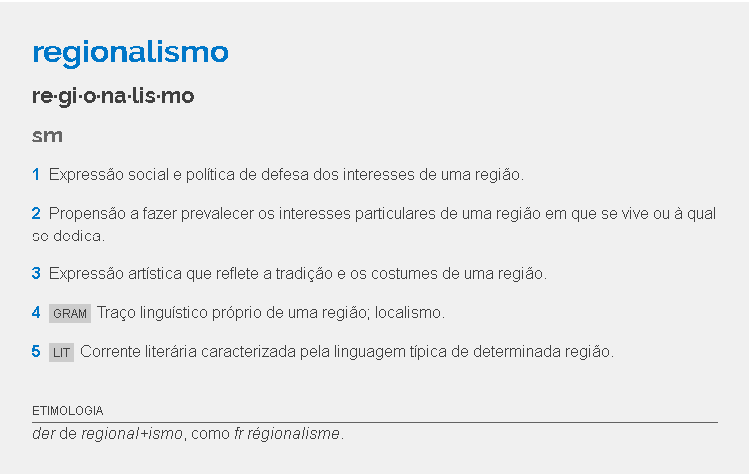 Sabendo disso, como as canções representam o regionalismo?3. Há algumas expressões nos dois textos que mostram de qual região são essas músicas. Sendo assim, quais regiões são representadas nessas canções?4. Indique o significado das expressões abaixo:a) Nabilequeb) Boieiroc) “Velho bugre entoando”d) “O motor do carro parece que chora”e) “Não deu pra segurar a barra”